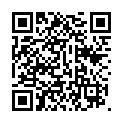 ссылка на документМИНИСТЕРСТВО ПО СОЦИАЛЬНОЙ ЗАЩИТЕ И ТРУДУ ПРИДНЕСТРОВСКОЙ МОЛДАВСКОЙ РЕСПУБЛИКИПРИКАЗот 10 сентября 2018 г.
№ 1076Об утверждении единого образца удостоверения о праве на льготы для реабилитированных лиц и лиц, признанных пострадавшими от политических репрессий, и Инструкции о порядке выдачи и учёта удостоверений о праве на льготы для реабилитированных лиц и лиц, признанных пострадавшими от политических репрессийСАЗ (22.10.2018) № 18-42Зарегистрирован Министерством юстиции
Приднестровской Молдавской Республики 15 октября 2018 г.
Регистрационный № 8482В соответствии сЗаконом Приднестровской Молдавской Республики от 30 ноября 1993 года "О реабилитации жертв политических репрессий" (СЗМР 93-4) в действующей редакции приказываю:1. Утвердить единый образец удостоверения о праве на льготы для реабилитированных лиц и лиц, признанных пострадавшими от политических репрессий, и технические условия изготовления бланка удостоверения согласно Приложению № 1 к настоящему Приказу.2. Утвердить Инструкцию о порядке выдачи и учёта удостоверений о праве на льготы для реабилитированных лиц и лиц, признанных пострадавшими от политических репрессий, согласно Приложению № 2 к настоящему Приказу.3. Направить настоящий Приказ в Министерство юстиции Приднестровской Молдавской Республики на государственную регистрацию.4. Единому государственному фонду социального страхования Приднестровской Молдавской Республики направить настоящий Приказ в территориальные органы Единого государственного фонда социального страхования Приднестровской Молдавской Республики.5. Территориальным органам Единого государственного фонда социального страхования Приднестровской Молдавской Республики при выдаче удостоверений о праве на льготы реабилитированным лицам и лицам, признанным пострадавшими от политических репрессий, руководствоваться настоящим Приказом.6. Контроль за исполнением настоящего Приказа возлагаю на первого заместителя министра по социальной защите и труду Приднестровской Молдавской Республики.7. Настоящий Приказ вступает в силу со дня официального опубликования.Министр Е. Куличенког. Тирасполь
10 сентября 2018 г.
№ 1076Приложение № 1 к Приказу
Министерства по социальной защите и труду
Приднестровской Молдавской Республики
от 10 сентября 2018 года № 1076Образец
удостоверения о праве на льготы для реабилитированных лиц и лиц, признанных пострадавшими от политических репрессий, и технические условия изготовления бланка удостоверенияБланк удостоверения изготавливается размером 7 х 10 см.На лицевой внешней стороне имеется надпись "Удостоверение о праве на льготы" высотой 0,5 см.На левой стороне вкладыша - место для фотографии 3 х 4 см, место для печати.На правой стороне вкладыша, в нижней части предусмотрено место для печатиПриложение № 2 к Приказу
Министерства по социальной защите и труду
Приднестровской Молдавской Республики
от 10 сентября 2018 года № 1076Инструкция
о порядке выдачи и учёта удостоверений о праве на льготы реабилитированным лицам и лицам, признанным пострадавшими от политических репрессий1. Настоящая Инструкция разработана в соответствии с пунктом 3 статьи 15 Закона Приднестровской Молдавской Республики от 30 ноября 1993 года "О реабилитации жертв политических репрессий" (СЗМР 93-4) и устанавливает на территории Приднестровской Молдавской Республики единые обязательные правила оформления, выдачи и учёта удостоверений о праве на льготы реабилитированным лицам и лицам, признанным пострадавшими от политических репрессий (далее - удостоверения).2. Оформление, выдача и учет удостоверений производится территориальными органами Единого государственного фонда социального страхования Приднестровской Молдавской Республики (далее - уполномоченные органы).3. Удостоверения, выданные гражданам в соответствии с утвержденным нормативным правовым актом Министерства по социальной защите и труду Приднестровской Молдавской Республики, являются основанием для получения ими компенсаций и льгот, установленных Законом Приднестровской Молдавской Республики от 30 ноября 1993 года "О реабилитации жертв политических репрессий" (СЗМР 93-4).4. Удостоверения, выданные гражданам до вступления в силу Приказа Министерства по социальной защите и труду Приднестровской Молдавской Республики, утверждающего настоящую Инструкцию, имеют юридическую силу на всей территории Приднестровской Молдавской Республики и подлежат переоформлению только в случае их утраты или порчи.5. Удостоверение выдаётся соответствующим уполномоченным органом, в котором гражданин состоит на учёте по его обращению, на основании справок архивных учреждений и предусмотренных в пункте 6 настоящей Инструкции документов, подтверждающих факт о реабилитации, о признании лица, подвергшемуся политическим репрессиям и реабилитированного.6. Основанием для выдачи удостоверения могут служить: справки, выданные органами прокуратуры и внутренних дел государств - бывших союзных республик СССР или бывшими государственными органами СССР, а также Прокуратуры Приднестровской Молдавской Республики.7. В удостоверении делается отметка: "имеет право на льготы, установленные статьей 15 Закона Приднестровской Молдавской Республики "О реабилитации жертв политических репрессий"".8. Для выдачи удостоверений уполномоченными органами составляются ведомости по форме согласно Приложению № 1 к настоящей Инструкции в двух экземплярах, в которых указываются:а) фамилия, имя, отчество (при наличии) гражданина;б) место жительства гражданина;в) сведения о паспорте или ином документе, удостоверяющем личность (наименование документа, серия и номер, дата выдачи, наименование органа, выдавшего документ);г) документы, на основании которых выдано удостоверение (наименование документа, серия и номер, дата выдачи, наименование органа, выдавшего документ);д) личная подпись гражданина, дата.Ведомость утверждается руководителем уполномоченного органа и заверяется гербовой печатью этого органа.Первый экземпляр ведомости хранится в уполномоченном органе, второй - направляется в Единый государственный фонд социального страхования Приднестровской Молдавской Республики.Первый и второй экземпляры ведомости являются документами строгой отчетности и хранятся постоянно.9. Комиссии уполномоченных органов обязаны после принятия решения о выдаче либо об отказе в выдаче удостоверения (дубликата удостоверения), представить на согласование в Единый государственный фонд социального страхования Приднестровской Молдавской Республики:а) протокол заседания комиссии согласно установленной форме (Приложение № 2 к настоящей Инструкции);б) заверенные в установленном порядке копии документов, послуживших основанием для принятия решения о выдаче удостоверения о праве на льготы;в) ведомость по установленной форме (Приложение № 1 к настоящей Инструкции);г) сведения о гражданах, которым отказано в выдаче удостоверения (дубликата удостоверения), с указанием номера ранее выданного удостоверения (приводится мотивированная характеристика отказа).10. Граждане, которым были выданы удостоверения в соответствии с настоящей Инструкцией, имеют право на получение дубликата удостоверения в случае утраты либо порчи удостоверения в порядке, установленном настоящей Инструкцией для выдачи удостоверений.Выдача дубликата удостоверения производится уполномоченным органом, выдавшим подлинник удостоверения.11. Дубликат удостоверения выдается на основании:а) личного заявления гражданина с объяснением обстоятельств утраты или порчи удостоверения и указанием серии и номера утраченного удостоверения;б) документов, предусмотренных пунктом 6 настоящей Инструкции;в) сведения из органов внутренних дел, подтверждающих факт утери удостоверения.При выдаче дубликата удостоверения в левой части удостоверения ставится штамп "ДУБЛИКАТ", ниже делается надпись черными чернилами: "выдан взамен удостоверения серии _____ № ____".12. Выдача удостоверений в уполномоченных органах регистрируется в "Книге учета выдачи удостоверений о праве на льготы", которая должна быть пронумерована, прошнурована и скреплена подписью и печатью руководителя или должностного лица уполномоченного органа.13. После согласования документов в Едином государственном фонде социального страхования Приднестровской Молдавской Республики, уполномоченные органы в двухнедельный срок обеспечивают работу по оформлению и выдаче удостоверений.14. Удостоверение подписывается руководителем Единого государственного фонда социального страхования Приднестровской Молдавской Республики.15. Комиссии уполномоченных органов обязаны проводить проверку документов, на основании которых должно выдаваться удостоверение.16. Материалы по учету оформленных и выданных удостоверений, а также документы, послужившие основанием для выдачи удостоверений, хранятся в уполномоченных органах постоянно.17. Бланки удостоверений учитываются, хранятся и выдаются как документы строгой отчетности. Ответственность за учет выданных удостоверений, их хранение и выдачу несёт специально уполномоченное должностное лицо, назначаемое приказом (распоряжением) руководителя уполномоченного органа.18. Бланки удостоверений, испорченные при заполнении, возвращаются в Единый государственный фонд социального страхования Приднестровской Молдавской Республики по актам, утвержденным уполномоченным органом.19. Контроль за оформлением и выдачей удостоверений осуществляет Единый государственный фонд социального страхования Приднестровской Молдавской Республики.Приложение № 1 к Инструкции
О порядке выдачи и учёта удостоверений
о праве на льготы реабилитированным
лицам и лицам, признанным пострадавшими
от политических репрессийПриложение № 2 к Инструкции
О порядке выдачи и учёта удостоверений
о праве на льготы реабилитированным лицам
и лицам, признанным пострадавшими
от политических репрессий